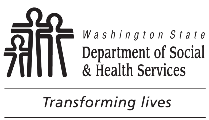 	DEVELOPMENTAL DISABILITIES ADMINISTRATION (DDA)	Notice of Termination of Service	DEVELOPMENTAL DISABILITIES ADMINISTRATION (DDA)	Notice of Termination of Service	DEVELOPMENTAL DISABILITIES ADMINISTRATION (DDA)	Notice of Termination of Service	DEVELOPMENTAL DISABILITIES ADMINISTRATION (DDA)	Notice of Termination of Service	DEVELOPMENTAL DISABILITIES ADMINISTRATION (DDA)	Notice of Termination of Service	DEVELOPMENTAL DISABILITIES ADMINISTRATION (DDA)	Notice of Termination of Service	DEVELOPMENTAL DISABILITIES ADMINISTRATION (DDA)	Notice of Termination of ServicePROVIDER’S NAMEPROVIDER’S NAMEPROVIDER’S NAMEP1 NUMBERP1 NUMBERP1 NUMBERDATE OF NOTICEDATE OF NOTICEPROVIDER’S CONTACT PERSON AND TITLEPROVIDER’S CONTACT PERSON AND TITLEPROVIDER’S CONTACT PERSON AND TITLEPROVIDER’S CONTACT PERSON AND TITLEPROVIDER’S CONTACT PERSON AND TITLEPROVIDER’S CONTACT PERSON AND TITLEPROVIDER’S PHONE NUMBERPROVIDER’S PHONE NUMBERPROVIDER’S SIGNATURE    ADMINISTRATOR HAS BEEN CONSULTED:    YES     NO	DATE SIGNED	PROVIDER’S SIGNATURE    ADMINISTRATOR HAS BEEN CONSULTED:    YES     NO	DATE SIGNED	PROVIDER’S SIGNATURE    ADMINISTRATOR HAS BEEN CONSULTED:    YES     NO	DATE SIGNED	PROVIDER’S SIGNATURE    ADMINISTRATOR HAS BEEN CONSULTED:    YES     NO	DATE SIGNED	PROVIDER’S SIGNATURE    ADMINISTRATOR HAS BEEN CONSULTED:    YES     NO	DATE SIGNED	PROVIDER’S SIGNATURE    ADMINISTRATOR HAS BEEN CONSULTED:    YES     NO	DATE SIGNED	PROVIDER’S SIGNATURE    ADMINISTRATOR HAS BEEN CONSULTED:    YES     NO	DATE SIGNED	PROVIDER’S SIGNATURE    ADMINISTRATOR HAS BEEN CONSULTED:    YES     NO	DATE SIGNED	Client InformationClient InformationClient InformationClient InformationClient InformationClient InformationClient InformationClient InformationCLIENT’S NAMECLIENT’S NAMECLIENT’S NAMECLIENT’S ADSA ID NUMBERCLIENT’S ADSA ID NUMBERCLIENT’S ADSA ID NUMBERCLIENT’S PHONE NUMBERCLIENT’S PHONE NUMBERLEGAL REPRESENTATIVE’S NAME (IF APPLICABLE)LEGAL REPRESENTATIVE’S NAME (IF APPLICABLE)LEGAL REPRESENTATIVE’S NAME (IF APPLICABLE)LEGAL REPRESENTATIVE’S NAME (IF APPLICABLE)LEGAL REPRESENTATIVE’S NAME (IF APPLICABLE)LEGAL REPRESENTATIVE’S NAME (IF APPLICABLE)LEGAL REPRESENTATIVE’S PHONE NUMBERLEGAL REPRESENTATIVE’S PHONE NUMBERREGIONPROVIDER HAS COMPLIED WITH DDA POLICY 4.24, CRITICAL CASE PROTOCOL  Yes       NoPROVIDER HAS COMPLIED WITH DDA POLICY 4.24, CRITICAL CASE PROTOCOL  Yes       NoPROVIDER HAS COMPLIED WITH DDA POLICY 4.24, CRITICAL CASE PROTOCOL  Yes       NoPROVIDER HAS COMPLIED WITH DDA POLICY 4.24, CRITICAL CASE PROTOCOL  Yes       NoPROVIDER HAS COMPLIED WITH DDA POLICY 4.24, CRITICAL CASE PROTOCOL  Yes       NoDATE OF NOTICE TO CLIENT / LEGAL REPRESENTATIVEDATE OF NOTICE TO CLIENT / LEGAL REPRESENTATIVEDATE PROVIDER FIRST NOTIFIED CRM OF SUPPORT CHALLENGESDATE PROVIDER FIRST NOTIFIED CRM OF SUPPORT CHALLENGESDATE IDENTIFIED AS CRITICAL CASE (GH / GTH – N/A)DATE IDENTIFIED AS CRITICAL CASE (GH / GTH – N/A)DATE IDENTIFIED AS CRITICAL CASE (GH / GTH – N/A)DATE OF CRITICAL CASE TEAM MEETING (GH / GTH – N/A)DATE OF CRITICAL CASE TEAM MEETING (GH / GTH – N/A)DATE OF SERVICE TERMINATIONREASON FOR TERMINATION  The provider cannot meet the client’s needs.  The client’s safety or the safety of other individuals in the residence is endangered.  The client’s health or the health of other individuals in the residence is endangered.  The provider ceases to operate.REASON FOR TERMINATION  The provider cannot meet the client’s needs.  The client’s safety or the safety of other individuals in the residence is endangered.  The client’s health or the health of other individuals in the residence is endangered.  The provider ceases to operate.REASON FOR TERMINATION  The provider cannot meet the client’s needs.  The client’s safety or the safety of other individuals in the residence is endangered.  The client’s health or the health of other individuals in the residence is endangered.  The provider ceases to operate.REASON FOR TERMINATION  The provider cannot meet the client’s needs.  The client’s safety or the safety of other individuals in the residence is endangered.  The client’s health or the health of other individuals in the residence is endangered.  The provider ceases to operate.REASON FOR TERMINATION  The provider cannot meet the client’s needs.  The client’s safety or the safety of other individuals in the residence is endangered.  The client’s health or the health of other individuals in the residence is endangered.  The provider ceases to operate.REASON FOR TERMINATION  The provider cannot meet the client’s needs.  The client’s safety or the safety of other individuals in the residence is endangered.  The client’s health or the health of other individuals in the residence is endangered.  The provider ceases to operate.REASON FOR TERMINATION  The provider cannot meet the client’s needs.  The client’s safety or the safety of other individuals in the residence is endangered.  The client’s health or the health of other individuals in the residence is endangered.  The provider ceases to operate.REASON FOR TERMINATION  The provider cannot meet the client’s needs.  The client’s safety or the safety of other individuals in the residence is endangered.  The client’s health or the health of other individuals in the residence is endangered.  The provider ceases to operate.CIRCUMSTANCES LEADING TO TERMINATION:Explain the circumstances that led to termination of the client’s services.  Explanation must include steps taken to preserve placement prior to notice.CIRCUMSTANCES LEADING TO TERMINATION:Explain the circumstances that led to termination of the client’s services.  Explanation must include steps taken to preserve placement prior to notice.CIRCUMSTANCES LEADING TO TERMINATION:Explain the circumstances that led to termination of the client’s services.  Explanation must include steps taken to preserve placement prior to notice.CIRCUMSTANCES LEADING TO TERMINATION:Explain the circumstances that led to termination of the client’s services.  Explanation must include steps taken to preserve placement prior to notice.CIRCUMSTANCES LEADING TO TERMINATION:Explain the circumstances that led to termination of the client’s services.  Explanation must include steps taken to preserve placement prior to notice.CIRCUMSTANCES LEADING TO TERMINATION:Explain the circumstances that led to termination of the client’s services.  Explanation must include steps taken to preserve placement prior to notice.CIRCUMSTANCES LEADING TO TERMINATION:Explain the circumstances that led to termination of the client’s services.  Explanation must include steps taken to preserve placement prior to notice.CIRCUMSTANCES LEADING TO TERMINATION:Explain the circumstances that led to termination of the client’s services.  Explanation must include steps taken to preserve placement prior to notice.OTHER FACTORS (SELECT ALL THAT APPLY)	Client experienced a change in medical condition that the provider can no longer support	Client experienced a change in behavioral health condition that the provider can no longer support	Service needs of the client exceed the ability of the provider	The provider is unable to meet contractual, certification, or employment requirements due to factors outside of the provider’s control.	Certification or license for the provider is suspended, revoked, not renewed, voluntarily surrendered, or is in jeopardy.	Client’s loss of housing	Other (describe):       OTHER FACTORS (SELECT ALL THAT APPLY)	Client experienced a change in medical condition that the provider can no longer support	Client experienced a change in behavioral health condition that the provider can no longer support	Service needs of the client exceed the ability of the provider	The provider is unable to meet contractual, certification, or employment requirements due to factors outside of the provider’s control.	Certification or license for the provider is suspended, revoked, not renewed, voluntarily surrendered, or is in jeopardy.	Client’s loss of housing	Other (describe):       OTHER FACTORS (SELECT ALL THAT APPLY)	Client experienced a change in medical condition that the provider can no longer support	Client experienced a change in behavioral health condition that the provider can no longer support	Service needs of the client exceed the ability of the provider	The provider is unable to meet contractual, certification, or employment requirements due to factors outside of the provider’s control.	Certification or license for the provider is suspended, revoked, not renewed, voluntarily surrendered, or is in jeopardy.	Client’s loss of housing	Other (describe):       OTHER FACTORS (SELECT ALL THAT APPLY)	Client experienced a change in medical condition that the provider can no longer support	Client experienced a change in behavioral health condition that the provider can no longer support	Service needs of the client exceed the ability of the provider	The provider is unable to meet contractual, certification, or employment requirements due to factors outside of the provider’s control.	Certification or license for the provider is suspended, revoked, not renewed, voluntarily surrendered, or is in jeopardy.	Client’s loss of housing	Other (describe):       OTHER FACTORS (SELECT ALL THAT APPLY)	Client experienced a change in medical condition that the provider can no longer support	Client experienced a change in behavioral health condition that the provider can no longer support	Service needs of the client exceed the ability of the provider	The provider is unable to meet contractual, certification, or employment requirements due to factors outside of the provider’s control.	Certification or license for the provider is suspended, revoked, not renewed, voluntarily surrendered, or is in jeopardy.	Client’s loss of housing	Other (describe):       OTHER FACTORS (SELECT ALL THAT APPLY)	Client experienced a change in medical condition that the provider can no longer support	Client experienced a change in behavioral health condition that the provider can no longer support	Service needs of the client exceed the ability of the provider	The provider is unable to meet contractual, certification, or employment requirements due to factors outside of the provider’s control.	Certification or license for the provider is suspended, revoked, not renewed, voluntarily surrendered, or is in jeopardy.	Client’s loss of housing	Other (describe):       OTHER FACTORS (SELECT ALL THAT APPLY)	Client experienced a change in medical condition that the provider can no longer support	Client experienced a change in behavioral health condition that the provider can no longer support	Service needs of the client exceed the ability of the provider	The provider is unable to meet contractual, certification, or employment requirements due to factors outside of the provider’s control.	Certification or license for the provider is suspended, revoked, not renewed, voluntarily surrendered, or is in jeopardy.	Client’s loss of housing	Other (describe):       OTHER FACTORS (SELECT ALL THAT APPLY)	Client experienced a change in medical condition that the provider can no longer support	Client experienced a change in behavioral health condition that the provider can no longer support	Service needs of the client exceed the ability of the provider	The provider is unable to meet contractual, certification, or employment requirements due to factors outside of the provider’s control.	Certification or license for the provider is suspended, revoked, not renewed, voluntarily surrendered, or is in jeopardy.	Client’s loss of housing	Other (describe):       Provider Modification to NoticeProvider Modification to NoticeProvider Modification to NoticeProvider Modification to NoticeProvider Modification to NoticeProvider Modification to NoticeProvider Modification to NoticeProvider Modification to NoticeDate notice is rescinded:       Date notice is rescinded:       Date notice is rescinded:       Date notice is rescinded:       New termination date:       New termination date:       New termination date:       New termination date:       